Rights vs. Responsibilities                    Rights					ResponsibilitiesFreedom of speech			- Serving on juriesFreedom of religion			- Obeying lawsFreedom of press			- Tolerating differences in people around usProtection under the law		- Participating in our governmentAccess to the judicial system		- VotingRequirements to vote in TexasBe a United States citizenNot totally mentally incapacitatedMust be 18 years old on election dayCannot be a convicted felon (unless time served)Be a resident of a Texas countyRepublicans & DemocratsIn the US we have a 2-party system as 2 major parties dominate electionsRepublicans: conservative, right, elephant is the symbol, color is red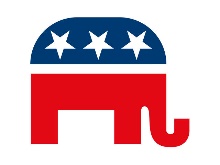 Democrats: liberal, left, donkey is the symbol, color is blue 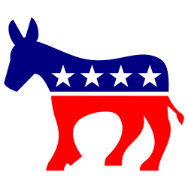 “Motor-Voter” BillA bill passed by Congress in 1993 that let’s US citizens register to vote when they apply for a drivers license. CampaignAn organized effort in which people try to influence the decision-making process within a particular groupExample: Obama and Romney were conducting campaigns for the presidency.